	** Bathroom and water break11/05-11/09MondayTuesdayTuesdayWednesdayWednesdayThursdayThursdayFridayFriday7:45-8:10Breakfast, Morning WorkStudents will place backpacks in cubbies and place Red Folders in mailboxes.  Breakfast will be placed on table by door.  Students get 1 entrée, 1 fruit, milk &/or juice.  Students eat at table, clean up, and read library books at table until all students finish breakfast.Students will place backpacks in cubbies and place Red Folders in mailboxes.  Breakfast will be placed on table by door.  Students get 1 entrée, 1 fruit, milk &/or juice.  Students eat at table, clean up, and read library books at table until all students finish breakfast.Students will place backpacks in cubbies and place Red Folders in mailboxes.  Breakfast will be placed on table by door.  Students get 1 entrée, 1 fruit, milk &/or juice.  Students eat at table, clean up, and read library books at table until all students finish breakfast.Students will place backpacks in cubbies and place Red Folders in mailboxes.  Breakfast will be placed on table by door.  Students get 1 entrée, 1 fruit, milk &/or juice.  Students eat at table, clean up, and read library books at table until all students finish breakfast.Students will place backpacks in cubbies and place Red Folders in mailboxes.  Breakfast will be placed on table by door.  Students get 1 entrée, 1 fruit, milk &/or juice.  Students eat at table, clean up, and read library books at table until all students finish breakfast.Students will place backpacks in cubbies and place Red Folders in mailboxes.  Breakfast will be placed on table by door.  Students get 1 entrée, 1 fruit, milk &/or juice.  Students eat at table, clean up, and read library books at table until all students finish breakfast.Students will place backpacks in cubbies and place Red Folders in mailboxes.  Breakfast will be placed on table by door.  Students get 1 entrée, 1 fruit, milk &/or juice.  Students eat at table, clean up, and read library books at table until all students finish breakfast.Students will place backpacks in cubbies and place Red Folders in mailboxes.  Breakfast will be placed on table by door.  Students get 1 entrée, 1 fruit, milk &/or juice.  Students eat at table, clean up, and read library books at table until all students finish breakfast.Students will place backpacks in cubbies and place Red Folders in mailboxes.  Breakfast will be placed on table by door.  Students get 1 entrée, 1 fruit, milk &/or juice.  Students eat at table, clean up, and read library books at table until all students finish breakfast.8:10-8:30Buzz Time/Calendar MathStudents practice listening and speaking skills by sharing with the class.Month, day of the week, date, weather, number of school days, place value chains, daily depositors, CGI question, SMARTboard calendar.Students practice listening and speaking skills by sharing with the class.Month, day of the week, date, weather, number of school days, place value chains, daily depositors, CGI question, SMARTboard calendar.Students practice listening and speaking skills by sharing with the class.Month, day of the week, date, weather, number of school days, place value chains, daily depositors, CGI question, SMARTboard calendar.Students practice listening and speaking skills by sharing with the class.Month, day of the week, date, weather, number of school days, place value chains, daily depositors, CGI question, SMARTboard calendar.Students practice listening and speaking skills by sharing with the class.Month, day of the week, date, weather, number of school days, place value chains, daily depositors, CGI question, SMARTboard calendar.Students practice listening and speaking skills by sharing with the class.Month, day of the week, date, weather, number of school days, place value chains, daily depositors, CGI question, SMARTboard calendar.Students practice listening and speaking skills by sharing with the class.Month, day of the week, date, weather, number of school days, place value chains, daily depositors, CGI question, SMARTboard calendar.Students practice listening and speaking skills by sharing with the class.Month, day of the week, date, weather, number of school days, place value chains, daily depositors, CGI question, SMARTboard calendar.Students practice listening and speaking skills by sharing with the class.Month, day of the week, date, weather, number of school days, place value chains, daily depositors, CGI question, SMARTboard calendar.8:30-9:05MathEureka Math Module 2/3Eureka Math Lesson 8: Describe and communicate positions of all solid shapes using the words: above, below, beside, in front of, next to, behind.Eureka Math Lesson 8: Describe and communicate positions of all solid shapes using the words: above, below, beside, in front of, next to, behind.Eureka Math Lesson 9:Identify and sort shapes as 2d or 3d, recognize 2d and 3d shapes in different orientations and sizes.Eureka Math Lesson 9:Identify and sort shapes as 2d or 3d, recognize 2d and 3d shapes in different orientations and sizes.Eureka Math Lesson 10:  Collaborative groups create displays of different flat shapes with examples, non-examples, and a corresponding solid shape. Eureka Math Lesson 10:  Collaborative groups create displays of different flat shapes with examples, non-examples, and a corresponding solid shape. Eureka Math Lesson 1:.Compare lengths using taller than and shorter than with aligned and non-aligned endpoints.Eureka Math Lesson 1:.Compare lengths using taller than and shorter than with aligned and non-aligned endpoints.Eureka Math Lesson 2: Compare length measurements with string. 9:05-9:45Special Class/Planning PeriodMusic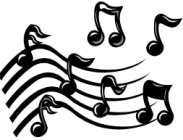 MusicLibrary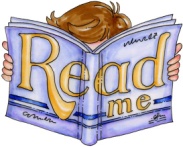 LibraryArt 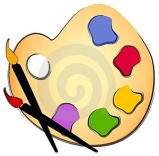 Art P.E.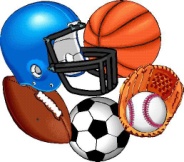 P.E.P.E.9:45-10:05Familiar Reading**Students will study/read the contents of their familiar reading tubs.  Students will use bathroom and get drink of water during this time.Students will study/read the contents of their familiar reading tubs.  Students will use bathroom and get drink of water during this time.Students will study/read the contents of their familiar reading tubs.  Students will use bathroom and get drink of water during this time.Students will study/read the contents of their familiar reading tubs.  Students will use bathroom and get drink of water during this time.Students will study/read the contents of their familiar reading tubs.  Students will use bathroom and get drink of water during this time.Students will study/read the contents of their familiar reading tubs.  Students will use bathroom and get drink of water during this time.Students will study/read the contents of their familiar reading tubs.  Students will use bathroom and get drink of water during this time.Students will study/read the contents of their familiar reading tubs.  Students will use bathroom and get drink of water during this time.Students will study/read the contents of their familiar reading tubs.  Students will use bathroom and get drink of water during this time.10:05-10:25Brain BreakPlease take students to the woodchip playgrounds so they can play.  Due to inclement weather, this may be cancelled or moved indoors & supplemented by get-up-and-move videos on the SMARTboardPlease take students to the woodchip playgrounds so they can play.  Due to inclement weather, this may be cancelled or moved indoors & supplemented by get-up-and-move videos on the SMARTboardPlease take students to the woodchip playgrounds so they can play.  Due to inclement weather, this may be cancelled or moved indoors & supplemented by get-up-and-move videos on the SMARTboardPlease take students to the woodchip playgrounds so they can play.  Due to inclement weather, this may be cancelled or moved indoors & supplemented by get-up-and-move videos on the SMARTboardPlease take students to the woodchip playgrounds so they can play.  Due to inclement weather, this may be cancelled or moved indoors & supplemented by get-up-and-move videos on the SMARTboardPlease take students to the woodchip playgrounds so they can play.  Due to inclement weather, this may be cancelled or moved indoors & supplemented by get-up-and-move videos on the SMARTboardPlease take students to the woodchip playgrounds so they can play.  Due to inclement weather, this may be cancelled or moved indoors & supplemented by get-up-and-move videos on the SMARTboardPlease take students to the woodchip playgrounds so they can play.  Due to inclement weather, this may be cancelled or moved indoors & supplemented by get-up-and-move videos on the SMARTboardPlease take students to the woodchip playgrounds so they can play.  Due to inclement weather, this may be cancelled or moved indoors & supplemented by get-up-and-move videos on the SMARTboard10:25-10:35Shared ReadingBIG Book Title:    Arthur’s Pet Business            Poem:       Goods and Services                                   Front/back cover, title, author/illustrator, characters, setting, events, sequencing, questions to exercise prediction, comprehension questions,BIG Book Title:    Arthur’s Pet Business            Poem:       Goods and Services                                   Front/back cover, title, author/illustrator, characters, setting, events, sequencing, questions to exercise prediction, comprehension questions,BIG Book Title:    Arthur’s Pet Business            Poem:       Goods and Services                                   Front/back cover, title, author/illustrator, characters, setting, events, sequencing, questions to exercise prediction, comprehension questions,BIG Book Title:    Arthur’s Pet Business            Poem:       Goods and Services                                   Front/back cover, title, author/illustrator, characters, setting, events, sequencing, questions to exercise prediction, comprehension questions,BIG Book Title:    Arthur’s Pet Business            Poem:       Goods and Services                                   Front/back cover, title, author/illustrator, characters, setting, events, sequencing, questions to exercise prediction, comprehension questions,BIG Book Title:    Arthur’s Pet Business            Poem:       Goods and Services                                   Front/back cover, title, author/illustrator, characters, setting, events, sequencing, questions to exercise prediction, comprehension questions,BIG Book Title:    Arthur’s Pet Business            Poem:       Goods and Services                                   Front/back cover, title, author/illustrator, characters, setting, events, sequencing, questions to exercise prediction, comprehension questions,BIG Book Title:    Arthur’s Pet Business            Poem:       Goods and Services                                   Front/back cover, title, author/illustrator, characters, setting, events, sequencing, questions to exercise prediction, comprehension questions,BIG Book Title:    Arthur’s Pet Business            Poem:       Goods and Services                                   Front/back cover, title, author/illustrator, characters, setting, events, sequencing, questions to exercise prediction, comprehension questions,10:35-10:45Let’s Play LearnSonday Whole GroupLevel 53: Read Colors Poster 3, Delete Compound Words, Blend SyllablesLevel 53: Read Colors Poster 3, Delete Compound Words, Blend SyllablesLevel 54:Read Numbers Poster 4, Count-Alternate, Count-Reverse, Read Letters Poster 6, Read Colors Poster 5Level 54:Read Numbers Poster 4, Count-Alternate, Count-Reverse, Read Letters Poster 6, Read Colors Poster 5Level 55: Count-Alternate, Read Colors Poster 6, Clap Rhythm, Read Letters Poster 6Level 55: Count-Alternate, Read Colors Poster 6, Clap Rhythm, Read Letters Poster 6Level 56: Read Numbers Poster 2, Count-Reverse, Rhyming Song, Find Words-Two Syllable Rhymes, Read Shapes Poster 5Level 56: Read Numbers Poster 2, Count-Reverse, Rhyming Song, Find Words-Two Syllable Rhymes, Read Shapes Poster 5Level 57: Clap Rhythm, Blend-Three Sounds, Simon Says, Read Numbers Poster 510:45-11:05Circle Time, Phonemic Awareness, Letter ID, Word WorkPhonetic Connections 1: M sound, Poetry Poster, letter card, Push/Pull, segment wordsPhonetic Connections 1: M sound, Poetry Poster, letter card, Push/Pull, segment wordsPhonetic Connections 1:  Name objects from poster, push/pull, segment words.Phonetic Connections 1:  Name objects from poster, push/pull, segment words.Phonetic Connections 1:  Short “a” sound, segment wordsPhonetic Connections 1:  Short “a” sound, segment wordsPhonetic Connections 1:  “am”, segment wordsPhonetic Connections 1:  “am”, segment wordsPhonetic Connections 1:  review “m” and short “a” sound, rhyming.11:05-11:55Modeled Writing/ WritingLucy Caulkins Unit 1: Writing for Readers (Narrative)Read My “P” Soundbox.  Draw and label 4 things that begin with “N”Read My “P” Soundbox.  Draw and label 4 things that begin with “N”Draw and label a list of things you need.Draw and label a list of things you need.Read My “Q” Soundbox.  Draw and label 4 things that begin with “N”Read My “Q” Soundbox.  Draw and label 4 things that begin with “N”Draw and label a list of things you want.Draw and label a list of things you want.Friday Free Write.  Students may write about any topic they choose.11:55-12:40Lunch/RecessPlease take students to the lunchroom and stay with them until each one has gone through the lunch line.  Pick them up from the playground at 11:55.Please take students to the lunchroom and stay with them until each one has gone through the lunch line.  Pick them up from the playground at 11:55.Please take students to the lunchroom and stay with them until each one has gone through the lunch line.  Pick them up from the playground at 11:55.Please take students to the lunchroom and stay with them until each one has gone through the lunch line.  Pick them up from the playground at 11:55.Please take students to the lunchroom and stay with them until each one has gone through the lunch line.  Pick them up from the playground at 11:55.Please take students to the lunchroom and stay with them until each one has gone through the lunch line.  Pick them up from the playground at 11:55.Please take students to the lunchroom and stay with them until each one has gone through the lunch line.  Pick them up from the playground at 11:55.Please take students to the lunchroom and stay with them until each one has gone through the lunch line.  Pick them up from the playground at 11:55.Please take students to the lunchroom and stay with them until each one has gone through the lunch line.  Pick them up from the playground at 11:55.12:40-12:50**Bathroom/WaterSmartboard SongsStudents will return from recess and put heads down at tables.  Students wishing to go to restroom or get water will raise hands.  Other students will sit at carpet and listen to Smartboard sing alongs.Students will return from recess and put heads down at tables.  Students wishing to go to restroom or get water will raise hands.  Other students will sit at carpet and listen to Smartboard sing alongs.Students will return from recess and put heads down at tables.  Students wishing to go to restroom or get water will raise hands.  Other students will sit at carpet and listen to Smartboard sing alongs.Students will return from recess and put heads down at tables.  Students wishing to go to restroom or get water will raise hands.  Other students will sit at carpet and listen to Smartboard sing alongs.Students will return from recess and put heads down at tables.  Students wishing to go to restroom or get water will raise hands.  Other students will sit at carpet and listen to Smartboard sing alongs.Students will return from recess and put heads down at tables.  Students wishing to go to restroom or get water will raise hands.  Other students will sit at carpet and listen to Smartboard sing alongs.Students will return from recess and put heads down at tables.  Students wishing to go to restroom or get water will raise hands.  Other students will sit at carpet and listen to Smartboard sing alongs.Students will return from recess and put heads down at tables.  Students wishing to go to restroom or get water will raise hands.  Other students will sit at carpet and listen to Smartboard sing alongs.Students will return from recess and put heads down at tables.  Students wishing to go to restroom or get water will raise hands.  Other students will sit at carpet and listen to Smartboard sing alongs.12:50-1:00Read Aloud(Economics)Spending and SavingSpending and SavingFollow the MoneyFollow the MoneyAll Kinds Of MoneyAll Kinds Of MoneyThe Monster Money BookThe Monster Money BookThe Go-Around Dollar1:00-1:50Work Stations/Small Group InstructionsStudents participate in learning stations (centers) while the teacher works with small groups of students.  Students will place their clothespin on the center chart as assigned by the teacher. Center rotations will progress in numerical order.Students participate in learning stations (centers) while the teacher works with small groups of students.  Students will place their clothespin on the center chart as assigned by the teacher. Center rotations will progress in numerical order.Students participate in learning stations (centers) while the teacher works with small groups of students.  Students will place their clothespin on the center chart as assigned by the teacher. Center rotations will progress in numerical order.Students participate in learning stations (centers) while the teacher works with small groups of students.  Students will place their clothespin on the center chart as assigned by the teacher. Center rotations will progress in numerical order.Students participate in learning stations (centers) while the teacher works with small groups of students.  Students will place their clothespin on the center chart as assigned by the teacher. Center rotations will progress in numerical order.Students participate in learning stations (centers) while the teacher works with small groups of students.  Students will place their clothespin on the center chart as assigned by the teacher. Center rotations will progress in numerical order.Students participate in learning stations (centers) while the teacher works with small groups of students.  Students will place their clothespin on the center chart as assigned by the teacher. Center rotations will progress in numerical order.Students participate in learning stations (centers) while the teacher works with small groups of students.  Students will place their clothespin on the center chart as assigned by the teacher. Center rotations will progress in numerical order.Students participate in learning stations (centers) while the teacher works with small groups of students.  Students will place their clothespin on the center chart as assigned by the teacher. Center rotations will progress in numerical order.1:50-2:30Rest Time/InterventionsStudents will rest/nap using their nap mat and blanket.  They will stay on their assigned nap spot until rest time is over.  Interventions Focus: Letter ID for Tier III studentsStudents will rest/nap using their nap mat and blanket.  They will stay on their assigned nap spot until rest time is over.  Interventions Focus: Letter ID for Tier III studentsStudents will rest/nap using their nap mat and blanket.  They will stay on their assigned nap spot until rest time is over.  Interventions Focus: Letter ID for Tier III studentsStudents will rest/nap using their nap mat and blanket.  They will stay on their assigned nap spot until rest time is over.  Interventions Focus: Letter ID for Tier III studentsStudents will rest/nap using their nap mat and blanket.  They will stay on their assigned nap spot until rest time is over.  Interventions Focus: Letter ID for Tier III studentsStudents will rest/nap using their nap mat and blanket.  They will stay on their assigned nap spot until rest time is over.  Interventions Focus: Letter ID for Tier III studentsStudents will rest/nap using their nap mat and blanket.  They will stay on their assigned nap spot until rest time is over.  Interventions Focus: Letter ID for Tier III studentsStudents will rest/nap using their nap mat and blanket.  They will stay on their assigned nap spot until rest time is over.  Interventions Focus: Letter ID for Tier III studentsStudents will rest/nap using their nap mat and blanket.  They will stay on their assigned nap spot until rest time is over.  Interventions Focus: Letter ID for Tier III students2:45Dismissal2:45:  Pre-K walkers/Van Riders & 1st groups of buses,2:50:  2nd group of buses, 2:55:  Remaining bus riders, 3:00:  Cane Academy and Car Riders2:45:  Pre-K walkers/Van Riders & 1st groups of buses,2:50:  2nd group of buses, 2:55:  Remaining bus riders, 3:00:  Cane Academy and Car Riders2:45:  Pre-K walkers/Van Riders & 1st groups of buses,2:50:  2nd group of buses, 2:55:  Remaining bus riders, 3:00:  Cane Academy and Car Riders2:45:  Pre-K walkers/Van Riders & 1st groups of buses,2:50:  2nd group of buses, 2:55:  Remaining bus riders, 3:00:  Cane Academy and Car Riders2:45:  Pre-K walkers/Van Riders & 1st groups of buses,2:50:  2nd group of buses, 2:55:  Remaining bus riders, 3:00:  Cane Academy and Car Riders2:45:  Pre-K walkers/Van Riders & 1st groups of buses,2:50:  2nd group of buses, 2:55:  Remaining bus riders, 3:00:  Cane Academy and Car Riders2:45:  Pre-K walkers/Van Riders & 1st groups of buses,2:50:  2nd group of buses, 2:55:  Remaining bus riders, 3:00:  Cane Academy and Car Riders2:45:  Pre-K walkers/Van Riders & 1st groups of buses,2:50:  2nd group of buses, 2:55:  Remaining bus riders, 3:00:  Cane Academy and Car Riders2:45:  Pre-K walkers/Van Riders & 1st groups of buses,2:50:  2nd group of buses, 2:55:  Remaining bus riders, 3:00:  Cane Academy and Car Riders